2019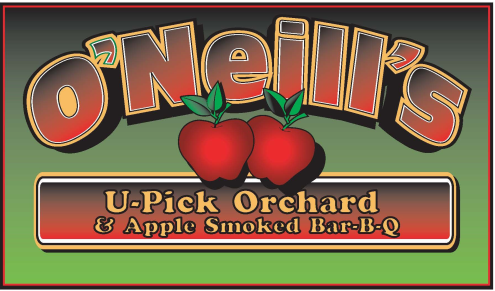 Open Mon – Sun 10am to 6pm (315) 677-9407Compliments of the season!                                                                                                             Our growing season started off early.  However, the very long cool, wet April actually slowed their development to where ripening is about a week later than 2018.  If the Paula Reds are ripe, we plan on opening on Saturday, August 24th.  If not, we will open the following week. Call to verify opening, availability and ripening or, like us on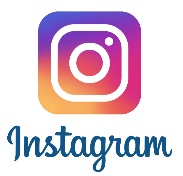 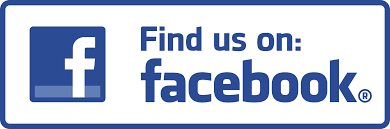 Kitchen is open Saturdays and Sundays as well as on Labor Day and Columbus Day for: APPLE FRITTERS, APPLE CIDER DONUTS, BBQ, CIDER HOUSE FREEZE, HOT DOGS, CIDERS, WATER AND SODA.Please remember to check for availability.Keith F. O’Neill4872 Route 20, Lafayette, New York 13084 (Just 4 min West from 81 Exit 15)(315) 677-940720 APPLE VARIETIES*FALL RED RASPBERRIES *BREADS* FRITTERS*CIDER*PIES*PUMPKINS*CHEESE*BBQ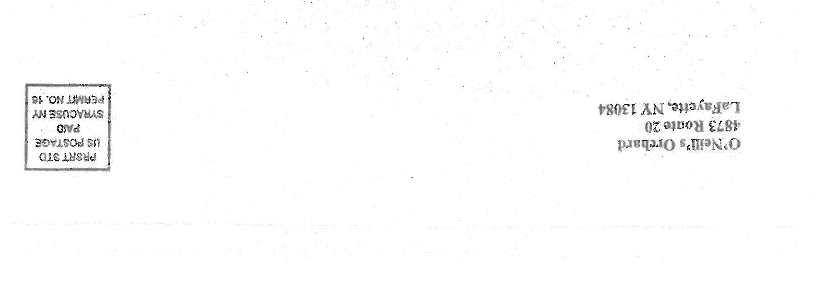 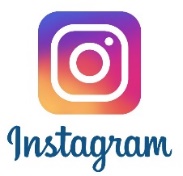                      Like Us @  www.oneillsorchard                                      APPLE SMOKED BBQWEEKENDS ONLYU-PickApplesEstimated Ripening DateRaspberries  *Zestar, Paula RedAugust 24th??????????Raspberries *Ginger Gold, JonamacEarly SeptemberRaspberries *McIntoshEarly to mid SeptemberRaspberries *Gala, Crimson CrispMid SeptemberRaspberries *HoneycrispMid SeptemberRaspberries *Cortland, McCoun, GreeningMid to late SeptemberRaspberries *Empire, JonagoldEarly October?Golden Delicious, Red Delicious, N. SpyEarly to mid October???Crispin, Ida RedLate October         ???????U-Pick?Apples in standEarly November